  House 623 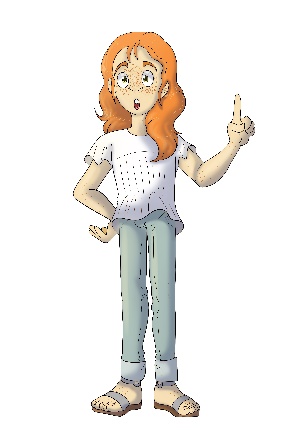 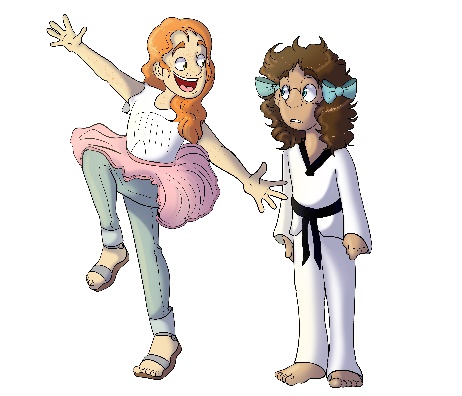 Blayre Ordinaire   Why does Blayre think Erinn should not do karate?She thinks Erinn could get hurtShe thinks girls should not do karate  She thinks karate will be too hardWhat two holidays is Blayre surprised Raji celebrates?Hanukkah and DiwaliEaster and HalloweenRamadan and ThanksgivingWhy is Obie and his little brother being raised by his grandmother?His parents live right next door and work many hoursHis parents are serving overseas in the militaryNeither a. or b.Why did Blayre think Shay-Lin could not go to the movies?She mistakenly thought Shay-Lin could not do much because she wears leg braces.She thought Shay-Lin would be too young to watch the movieShe only wanted to go with her sister May-Lin.What did Blayre learn about Ethiopian food from Shamus?He likes to cook with his momIt is not easy to makeIf you try something new, you might actually like it